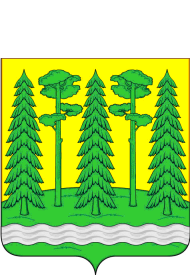 КОМИТЕТ ОБРАЗОВАНИЯАдминистрациИ Хвойнинского муниципального ОКРУГА  ПРИКАЗот  20.12.2021 № 234                                                р.п. ХвойнаяВ целях развития творческих и интеллектуальных способностей обучающихся образовательных учреждений, в рамках празднования 95-летия Хвойнинского муниципального  округа,ПРИКАЗЫВАЮ:Утвердить:1.1. Положение об окружном конкурсе команд КВН (далее – Конкурс).1.2. Форму заявки на участие в Конкурсе.1.3. Состав оргкомитета Конкурса.2. Муниципальному автономному образовательному учреждению дополнительного образования «Дом детского творчества» (далее - ДДТ) организовать работу конкурса.3. Руководителям образовательных учреждений организовать участие команд в  окружном  Конкурсе.4. Контроль за исполнением приказа возложить на  ведущего специалиста комитета образования Ольховскую М.В.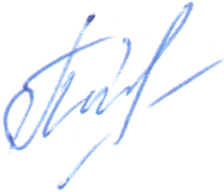 УТВЕРЖДЕНприказом комитета образования Администрации Хвойнинского                                                       муниципального округа                                                                   от 20.12.2021  № 234Положение об окружном конкурсе команд КВН1. Общие положения1.1.Игры КВН проводятся с целью воспитания чувства коллективизма среди учащихся, активной и творческой личности посредством участия в популярном жанре любительского искусства, в рамках празднования 95-летия Хвойнинского муниципального  округа.1.2. В ходе проведения конкурса планируется выполнение следующих задач:- проведение зрелищного юмористического мероприятия;- установление дружеских контактов между школьниками района;- поддержка творческой активности школьников района;- выявление наиболее ярких команд и игроков.1.3. Учредителем Конкурса является комитет образования Администрации Хвойнинского     муниципального округа (далее Комитет).1.4. Организатор Конкурса: Муниципальное автономное образовательное учреждение дополнительного образования  «Дом детского творчества».2.Участники конкурса КВН:2.1.Участниками Конкурса являются команды КВН учащихся общеобразовательных учреждений.2.2.Ограничений по возрасту и численному составу команд нет.2.3.Группа поддержки: не более 10 человек.2.4.Участникам конкурса необходимо иметь стилизованную форму, эмблему, название команды.2.5. Для участия в конкурсе команд  КВН необходимо подать заявку в ДДТ в срок до 20 января 2022 года.2.6. Участники конкурса обязаны не позднее, чем за 1 день до выступления предоставить свои музыкальные фонограммы. В случае невыполнения участниками данных обязательств, к ним могут быть применены штрафные санкции, вплоть до дисквалификации команд.2.7. Участники конкурса имеют право:- обратиться в оргкомитет с претензией (только в письменном виде)  о нарушении настоящего положения (протесты на необъективность жюри не принимаются);- принять участие в репетициях на сцене не менее двух раз.3.Условия и порядок проведения:3.1. Конкурс состоится  28 января  2022 года 3.2. Тема игры «Молодежь на пороге будущего»3.3. Программа конкурса включает в себя следующие этапы:3.3.1.Визитная карточка. Участники представляют свою команду, приветствуют соперников. Время выступления не более 5 минут.3.3.2.РазминкаКаждая команда задаёт один вопрос соперникам.Время на ответы - одна минута.3.3.3. Домашнее задание «Будущее Хвойнинского муниципального округа прекрасно»Включает в себя шутки, анекдоты, репризы. Обязательное условие домашнего задания - музыкальность. Время выступления не более 7 минут.3.4. Подведение итогов:Каждое задание оценивается жюри по 5-ти бальной системе, подсчитывается средний балл для каждой команды. Победители награждаются дипломами.СОСТАВоргкомитетаТ.А. Павлушина             председатель комитета образования Администрации    				Хвойнинского муниципального округа,                                          председатель оргкомитета  	ОУНаименование должности руководителя ОУ                              подпись                        И.О. ФамилияМ.П.Об утверждении Положения об окружном конкурсе команд КВН  Председатель комитета образованияТ.А. ПавлушинаУТВЕРЖДЕНприказом комитета образования Администрации Хвойнинского муниципального округаот 20.12.  2021 № 234 Члены оргкомитета:Васильева О.С.Нилова Л.О.Иванова С.А.Заместитель председателя  комитета образования Администрации Хвойнинского муниципального округаСпециалист по учебно-методической работе муниципального автономного учреждения  ЦФМСОУ Директор муниципального автономного образовательного учреждения дополнительного образования  «Дом детского творчества» п. ХвойнаяНиколаев Р.В.Заведующий структурного подразделения МБУ «СМЦ» ФОК «Хвойная»Закутина Е.В.Заместитель директора муниципального автономного образовательного учреждения дополнительного образования  «Детско-спортивная юношеская школа»Ольховская М.В.Ведущий специалист комитета образования Администрации Хвойнинского муниципального округа.Андреева Д.В.Учитель МАОУСШ №1 им.А.М. Денисова п. ХвойнаяВ оргкомитетокружного конкурса  школьных команд «КВН»ЗАЯВКАна участие в окружном конкурсе школьных команд «КВН»Название командыКол-во участников конкурсаВозраст участников ФИО руководителя(полностью)